от  30.01.2024                                                                                                                                  № 3О внесении изменений в решение Совета народных депутатов  муниципального образования Павловское от 28.01.2022 №3 «Об утверждении Положения о муниципальной службе в муниципальном образовании Павловское Суздальского района»	В целях приведения Положения о муниципальной службе в муниципальном образовании Павловское Суздальского района в соответствие с требованиями действующего законодательства, в соответствии с Федеральным законом от 02.03.2007 № 25-ФЗ «О муниципальной	 службе в Российской Федерации», Совет народных депутатов муниципального образования Павловское Суздальского района решил:1. Внести  в решение Совета народных депутатов муниципального образования Павловское от 28.01.2022 №3 «Об утверждении Положения о муниципальной службе в муниципальном образовании Павловское Суздальского района» следующие изменения: 1.1. Пункт 7.4 статьи 7 изложить в следующей редакции:  «7.4. За несоблюдение муниципальным служащим ограничений и запретов, требований о предотвращении или об урегулировании конфликта интересов и неисполнение обязанностей, установленных в целях противодействия коррупции Федеральным законом от 02.03.2007 №25-ФЗ «О муниципальной службе в Российской Федерации», Федеральным законом от 25.12.2008 №279-ФЗ «О противодействии коррупции» и другими федеральными законами, на муниципального служащего налагаются взыскания, предусмотренные              пунктом 7.2. настоящего Положения.Муниципальный служащий освобождается от ответственности за несоблюдение ограничений и запретов, требований о предотвращении или об урегулировании конфликта интересов и неисполнение обязанностей, установленных настоящим Федеральным законом и другими федеральными законами в целях противодействия коррупции, в случае, если несоблюдение таких ограничений, запретов и требований, а также неисполнение таких обязанностей признается следствием не зависящих от него обстоятельств в порядке, предусмотренном частями 3-6 статьи 13 Федерального закона  от 25 декабря 2008 года N 273-ФЗ "О противодействии коррупции".Муниципальный служащий подлежит увольнению с муниципальной службы в связи с утратой доверия в случаях совершения правонарушений, установленных статьями 14.1 и 15 Федерального закона от 02.03.2007 №25-ФЗ «О муниципальной службе в Российской Федерации».Взыскания, предусмотренные статьями 14.1, 15 и 27 Федерального закона от 02.03.2007 №25-ФЗ «О муниципальной службе в Российской Федерации», применяются представителем нанимателя (работодателем) в порядке, установленном муниципальным нормативным актом, на основании:1) доклада о результатах проверки, проведенной кадровой службой;2) рекомендации комиссии по соблюдению требований к служебному поведению муниципальных служащих и урегулированию конфликта интересов случае, если доклад о результатах проверки направлялся в комиссию;3) доклада кадровой службы о совершении коррупционного правонарушения, в котором излагаются фактические обстоятельства его совершения, и письменного признания им факта совершения коррупционного правонарушения (за исключением применения взыскания в виде увольнения в связи с утратой доверия);4) объяснений муниципального служащего;5) иных материалов.При применении взысканий, предусмотренных статьями 14.1, 15 и 27 Федерального закона от 02.03.2007 №25-ФЗ «О муниципальной службе в Российской Федерации», учитывается характер совершенного муниципальным служащим коррупционного правонарушения, его тяжесть, обстоятельства, при которых оно совершено, соблюдение муниципальным служащим других ограничений и запретов, требований о предотвращении или об урегулировании конфликта интересов и исполнением им обязанностей, установленных в целях противодействия коррупции , а также предшествующие результаты исполнения муниципальным служащим своих должностных обязанностей.»	2. Контроль за исполнением настоящего решения возложить на заместителя главы администрации муниципального образования Павловское. 3. Опубликовать настоящее решение в газете «Суздальская новь»   в сетевом издании «Суздаль-Медиа» и на официальном сайте администрации муниципального образования Павловское в сети «Интернет».4. Настоящее решение вступает в силу с момента опубликования в средствах массовой информации.Глава муниципального образованияПавловское,Председатель Совета народных депутатов                                                        Е.Н. Хусаинова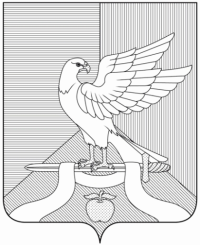 Р Е Ш Е Н И ЕСовета народных депутатовмуниципального образования Павловское Суздальского района Владимирской области